السؤال الأول: أ) أكملي الفراغات الآتية بوضع الكلمات المساعدة في مكانها المناسب: 1/ أكبر القارات في العالم هي قارة .........................................2/ يشكل الماء نسبة ........................ من سطح الأرض.3/ ............................................ ما يستحقه الطلبة في حياتهم.4/ ........................................... هي رسم توضيحي لسطح الأرض أو جزء منه.5/ احتجاب ضوء الشمس عن جزء من الأرض...........................................6/ من أنواع الإنتاج الغير المادي .......................................(ب) اربطي العمود (أ) بما يناسبه من العمود (ب) باستعمال الأرقام:السؤال الثاني: ضعي علامة (✓) أمام العبارة الصحيحة و (Χ) أمام العبارة الخاطئة:(ب) اذكري اثنان فقط من أنواع الطاقة: -1-.................................................2-.................................................السؤال الثالث اختاري الإجابة الصحيحة لكل فقرة من الفقرات التالية: تمت الأسئلة   والله الموفق ...المملكة العربية السعودية.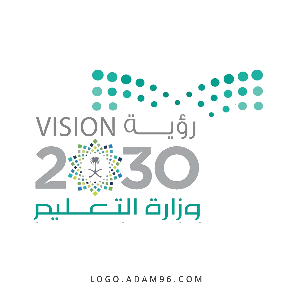 أسئلة الاختبار النهائي (الفصل الدراسي الثاني) للعام الدراسي 1444هـأسئلة الاختبار النهائي (الفصل الدراسي الثاني) للعام الدراسي 1444هـالمادة: الدراسات الاجتماعيةوزارة التعليم.أسئلة الاختبار النهائي (الفصل الدراسي الثاني) للعام الدراسي 1444هـأسئلة الاختبار النهائي (الفصل الدراسي الثاني) للعام الدراسي 1444هـالصف: رابع الابتدائيإدارة تعليم أسئلة الاختبار النهائي (الفصل الدراسي الثاني) للعام الدراسي 1444هـأسئلة الاختبار النهائي (الفصل الدراسي الثاني) للعام الدراسي 1444هـالتاريخ:   /        /1444همكتب تعليمأسئلة الاختبار النهائي (الفصل الدراسي الثاني) للعام الدراسي 1444هـأسئلة الاختبار النهائي (الفصل الدراسي الثاني) للعام الدراسي 1444هـاليوم:مدرسة أسئلة الاختبار النهائي (الفصل الدراسي الثاني) للعام الدراسي 1444هـأسئلة الاختبار النهائي (الفصل الدراسي الثاني) للعام الدراسي 1444هـعدد الصفحات: 3اسم الطالب: ...................................................................................اسم الطالب: ...................................................................................رقم الجلوس: ...................................................................................رقم الجلوس: ...................................................................................رقم السؤالالدرجة التي حصلت عليها الطالبةالدرجة التي حصلت عليها الطالبةالمصححةالمراجعةالمدققةرقم السؤالرقمًاكتابةالمصححةالمراجعةالمدققةالأول10               فقط لا غير الثاني15فقط لا غيرالثالث15فقط لا غيرالرابعفقط لا غيرالمجموعفقط لا غيركسوف الشمسالسياحة71%الخريطةالحقوقآسيا(أ)الرقم(ب)الواحة تحديد الهدف.من الموارد الطبيعية طاعتهما.من حقوق الوالدين   المياه والتربة. من عوامل نجاح العمل الجماعي أرض خصبة بها مزارع وأشجار.ينقسم سطح الأرض إلى قسمين: يابسة وماء.(            )الادخار هو تخصيص جزء من المال وحفظه للمستقبل.(            )من فوائد الخريطة تساعدنا على تحديد الأماكن.(            )الأرض كروية الشكل. (            )المواطن الصالح هو من يلتزم النظام.(            )لا يحق لي السخرية من الآخرين بتاتاً..(            )الجبل كتلة صخرية ولها قمة.(            )الموارد هي الأشياء التي يعتمد عليها الانتاج.(            )من فوائد التبادل التجاري بيع إنتاجنا الوطني مثل النفط والتمور.(            )الأسرة هي أساس المجتمع.(            )يزداد عدد السكان في المناطق الصحراوية.(            )أتواصل مع من لا أعرفهم عند استعمال الإنترنت.(            )من حالات ترشيد الاستهلاك شراء حقيبة مرتفعة الثمن.(            )1صناعة الدواء هو :.صناعة الدواء هو :.صناعة الدواء هو :.صناعة الدواء هو :.صناعة الدواء هو :.صناعة الدواء هو :.صناعة الدواء هو :.صناعة الدواء هو :.1انتاجانتاجانتاجانتاجاستهلاكاستهلاكاستهلاكبيع2ينتج عن حركة الأرض حول محورها :.ينتج عن حركة الأرض حول محورها :.ينتج عن حركة الأرض حول محورها :.ينتج عن حركة الأرض حول محورها :.ينتج عن حركة الأرض حول محورها :.ينتج عن حركة الأرض حول محورها :.ينتج عن حركة الأرض حول محورها :.ينتج عن حركة الأرض حول محورها :.2تعاقب الليل والنهارتعاقب الليل والنهارتعاقب الليل والنهارتعاقب الليل والنهارالحرارةالحرارةالحرارةالشتاء3المسطح المائي هو أرض مغمورة:المسطح المائي هو أرض مغمورة:المسطح المائي هو أرض مغمورة:المسطح المائي هو أرض مغمورة:المسطح المائي هو أرض مغمورة:المسطح المائي هو أرض مغمورة:المسطح المائي هو أرض مغمورة:المسطح المائي هو أرض مغمورة:3بالمياهبالمياهبالمياهبالمياهبالجبالبالجبالبالجبالبالتلال4كان الناس قديماً يشترون السلع بـ:كان الناس قديماً يشترون السلع بـ:كان الناس قديماً يشترون السلع بـ:كان الناس قديماً يشترون السلع بـ:كان الناس قديماً يشترون السلع بـ:كان الناس قديماً يشترون السلع بـ:كان الناس قديماً يشترون السلع بـ:كان الناس قديماً يشترون السلع بـ:4السلعالسلعالسلعالسلعالبطاقة البنكيةالبطاقة البنكيةالبطاقة البنكيةالهاتف5شراء الدواء من الصيدلية هو:شراء الدواء من الصيدلية هو:شراء الدواء من الصيدلية هو:شراء الدواء من الصيدلية هو:شراء الدواء من الصيدلية هو:شراء الدواء من الصيدلية هو:شراء الدواء من الصيدلية هو:شراء الدواء من الصيدلية هو:5رأس مالرأس مالاستهلاكاستهلاكاستهلاكبيعبيعبيع6من السلع الضرورية:من السلع الضرورية:من السلع الضرورية:من السلع الضرورية:من السلع الضرورية:من السلع الضرورية:من السلع الضرورية:من السلع الضرورية:6السيارات الفارهةالسيارات الفارهةالأطعمة والملابسالأطعمة والملابسالأطعمة والملابسالمجوهراتالمجوهراتالمجوهرات7من الموارد البشرية: من الموارد البشرية: من الموارد البشرية: من الموارد البشرية: من الموارد البشرية: من الموارد البشرية: من الموارد البشرية: من الموارد البشرية: 7المصانعالمصانعالمعلم والطبيبالمعلم والطبيبالمعلم والطبيبرأس المالرأس المالرأس المال88هو تداول السلع والخدمات بين الناس:هو تداول السلع والخدمات بين الناس:هو تداول السلع والخدمات بين الناس:هو تداول السلع والخدمات بين الناس:هو تداول السلع والخدمات بين الناس:هو تداول السلع والخدمات بين الناس:هو تداول السلع والخدمات بين الناس:هو تداول السلع والخدمات بين الناس:88المواردالمواردالتبادل التجاريالتبادل التجاريالتبادل التجاريالصناعةالصناعةالصناعة99أقل القارات سكاناً هي قارة:أقل القارات سكاناً هي قارة:أقل القارات سكاناً هي قارة:أقل القارات سكاناً هي قارة:أقل القارات سكاناً هي قارة:أقل القارات سكاناً هي قارة:أقل القارات سكاناً هي قارة:أقل القارات سكاناً هي قارة:99أوروباأوروباأسترالياأسترالياأسترالياأفريقياأفريقياأفريقيا1010يدور القمر حول الأرض .................. كل شهريدور القمر حول الأرض .................. كل شهريدور القمر حول الأرض .................. كل شهريدور القمر حول الأرض .................. كل شهريدور القمر حول الأرض .................. كل شهريدور القمر حول الأرض .................. كل شهريدور القمر حول الأرض .................. كل شهريدور القمر حول الأرض .................. كل شهر10103مرات3مراتمرة واحدةمرة واحدةمرة واحدة6مرات6مرات6مرات1111من حقوق الأولاد:من حقوق الأولاد:من حقوق الأولاد:من حقوق الأولاد:من حقوق الأولاد:من حقوق الأولاد:من حقوق الأولاد:من حقوق الأولاد:1111الطاعةالطاعةحسن اختيار الاسم حسن اختيار الاسم حسن اختيار الاسم الب ربهماالب ربهماالب ربهما1212أحد أشكال اليابسة:أحد أشكال اليابسة:أحد أشكال اليابسة:أحد أشكال اليابسة:أحد أشكال اليابسة:أحد أشكال اليابسة:أحد أشكال اليابسة:أحد أشكال اليابسة:1212الأنهارالأنهارالجبالالجبالالجبالالبحارالبحارالبحار1313يقصد به موضوع الخريطة وعنوانها:يقصد به موضوع الخريطة وعنوانها:يقصد به موضوع الخريطة وعنوانها:يقصد به موضوع الخريطة وعنوانها:يقصد به موضوع الخريطة وعنوانها:يقصد به موضوع الخريطة وعنوانها:يقصد به موضوع الخريطة وعنوانها:يقصد به موضوع الخريطة وعنوانها:1313مقياس الرسممقياس الرسمعنوان الخريطةعنوان الخريطةعنوان الخريطةمفتاح الخريطةمفتاح الخريطةمفتاح الخريطة1414يكون شكل القمر في أول الشهر:يكون شكل القمر في أول الشهر:يكون شكل القمر في أول الشهر:يكون شكل القمر في أول الشهر:يكون شكل القمر في أول الشهر:يكون شكل القمر في أول الشهر:يكون شكل القمر في أول الشهر:يكون شكل القمر في أول الشهر:1414محاقمحاقهلالاًهلالاًهلالاًبدربدربدر1515أرض واسعة ومفتوحة قليلة الماء والنبات:أرض واسعة ومفتوحة قليلة الماء والنبات:أرض واسعة ومفتوحة قليلة الماء والنبات:أرض واسعة ومفتوحة قليلة الماء والنبات:أرض واسعة ومفتوحة قليلة الماء والنبات:أرض واسعة ومفتوحة قليلة الماء والنبات:أرض واسعة ومفتوحة قليلة الماء والنبات:أرض واسعة ومفتوحة قليلة الماء والنبات:1515البحيرةالبحيرةالصحراءالصحراءالصحراءالسهل السهل السهل 